Instituto de Educação Infantil e JuvenilOutono, 2020. Londrina, 14 de Maio.Nome: ____________________________________ Turma: ____________Área do conhecimento: Inglês | Professor: LeandroREVIEW_A1+ to B2+Study all Quiz exercises of your level. Take notes of all the Grammar points of your level.Talk to the class for at least 3 min about your level, presenting the topics and contents.Look into all LEARNING POINTS in the extra material (sent to your e-mail) and check if you can communicate using all of them.Do the self-evaluation of the day (D.P.O) 6) Write down how is your English at this level, based on today's review (on Moodle!)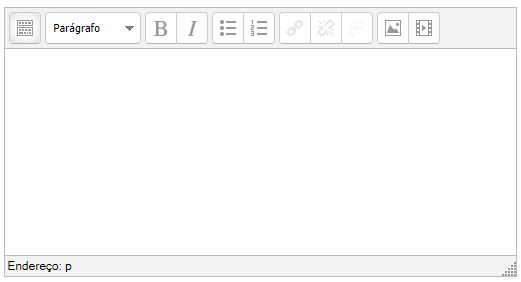 -I will be online during regular class time, you may contact me through:  leandro.ieijf2@gmail.com using e-mail or Hangouts.  